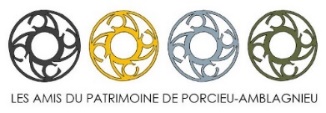 CONCOURS PHOTO « AU FIL DE L’EAU »FICHE DE RENSEIGNEMENTSà retourner par mél avec les photosconcours.photo.appa@gmail.comNom :Prénom :Date de naissance :Adresse postale :Adresse mail :N° téléphone :Je soussigné(e)                                                                            atteste avoir pris connaissance du règlement du concours.Date et signatureAUTORISATION PARENTALEJe soussigné(e) représentant légal de l’autorise à participer au concours.Adresse mail : Atteste avoir pris connaissance du règlement du concours.Date et signature